Ndzulo Tueche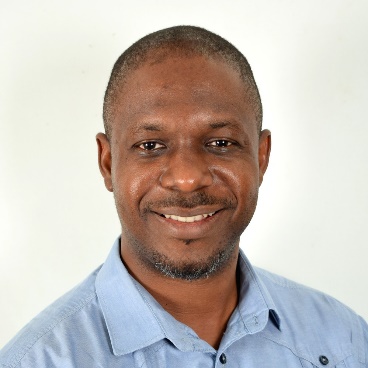 Diretor de Relações Conexionais para as Conferências Centrais, noConselho Geral de Finanças e Administração (GCFA).Ndzulo Tueche é um cristão leigo e um membro ativo da Igreja Metodista Unida da Costa do Marfim. Juntou-se ao GCFA em 2017 para servir de ligação com as conferências centrais da IMU. No seu cargo, promove as funções e responsabilidades do CGFA e fala sobre os produtos e serviços oferecidos pela Agência.Entre outras funções, Ndzulo (co)dirige seminários, workshops e conversas sobre doações conexionais para ajudar os membros da IMU a compreender melhor a estrutura, os mecanismos e o impacto das contribuições da denominação.Antes de responder ao apelo para usar os seus dons para o desenvolvimento da administração cristã, da comunicação e do desenvolvimento de projectos, era consultor independente ao serviço de ONG internacionais e locais. Oferecer formação em informática, realizar serviços relacionados com projectos, prestar assistência no local e à distância, traduzir e interpretar recursos foram algumas das actividades a que se dedicou.Ndzulo é um dos raros camaroneses que não é apaixonado pelo futebol. A fotografia e a caminhada são os seus passatempos favoritos.Ndzulo Tueche, também conhecido por "Joe", vive em Abidjan, na Costa do Marfim, com a sua mulher Irene e a sua filha Marie-Ruthel.